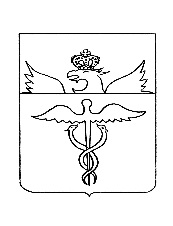 АдминистрацияБутурлиновского городского поселения Бутурлиновского муниципального районаВоронежской области Постановлениеот 30.12.2022 № 846       г. БутурлиновкаОб утверждении Порядка подтверждения наличия потребности в направлении не использованных по состоянию на 1 января текущего финансового года остатков субсидий, предоставленных из бюджета Бутурлиновского городского поселения МБУ «Благоустройство города» в соответствии с абзацем вторым пункта 1 статьи 78.1 Бюджетного кодекса Российской Федерации, на те же цели в текущем финансовом годуВ соответствии со ст. 78.1 Бюджетного кодекса Российской Федерации, администрация Бутурлиновского городского поселенияПОСТАНОВЛЯЕТ:1. Утвердить прилагаемый Порядок подтверждения наличия потребности в направлении не использованных по состоянию на 1 января текущего финансового года остатков субсидий, предоставленных из бюджета Бутурлиновского городского поселения МБУ «Благоустройство города» в соответствии с абзацем вторым пункта 1 статьи 78.1 Бюджетного кодекса Российской Федерации, на те же цели в текущем финансовом году. 2. Рекомендовать директору МБУ «Благоустройство города» С.В. Дрокину руководствоваться в работе указанным выше Порядком.3. Опубликовать настоящее постановление в официальном периодическом печатном издании «Вестник муниципальных правовых актов Бутурлиновского городского поселения Бутурлиновского муниципального района Воронежской области» и разместить в информационно-телекоммуникационной сети «Интернет» на официальном сайте органов местного самоуправления Бутурлиновского городского поселения Бутурлиновского муниципального района Воронежской области.4. Настоящее постановление вступает в силу с момента опубликования.5. Контроль за исполнением настоящего постановления оставляю за собой.Глава администрации Бутурлиновского городского поселения 								А.В. ГоловковУтвержденпостановлением администрацииБутурлиновского городского поселения от 30.12.2022 № 846ПОРЯДОК ПОДТВЕРЖДЕНИЯ НАЛИЧИЯ ПОТРЕБНОСТИ В НАПРАВЛЕНИИ НЕ ИСПОЛЬЗОВАННЫХ ПО СОСТОЯНИЮ НА 1 ЯНВАРЯ ТЕКУЩЕГО ФИНАНСОВОГО ГОДА ОСТАТКОВ СУБСИДИЙ, ПРЕДОСТАВЛЕННЫХ ИЗ БЮДЖЕТА БУТУРЛИНОВСКОГО ГОРОДСКОГО ПОСЕЛЕНИЯ МБУ «БЛАГОУСТРОЙСТВО ГОРОДА» В СООТВЕТСТВИИ С АБЗАЦЕМ ВТОРЫМ ПУНКТА 1 СТАТЬИ 78.1 БЮДЖЕТНОГО КОДЕКСА РОССИЙСКОЙ ФЕДЕРАЦИИ, НА ТЕ ЖЕ ЦЕЛИ В ТЕКУЩЕМ ФИНАНСОВОМ ГОДУ1. Настоящий Порядок определяет процедуру подтверждения исполнительными органами Бутурлиновского городского поселения, осуществляющими функции и полномочия учредителя МБУ «Благоустройство города» (далее - учредитель), наличия потребности в направлении не использованных по состоянию на 1 января текущего финансового года остатков субсидий, предоставленных из бюджета Бутурлиновского городского поселения МБУ «Благоустройство города» (далее - учреждения) в соответствии с абзацем вторым пункта 1 статьи 78.1 Бюджетного кодекса Российской Федерации (далее - целевые субсидии), на те же цели в текущем финансовом году.2. Для подтверждения наличия потребности в не использованных остатках целевых субсидий учреждение в течение первых трех рабочих дней текущего финансового года направляет учредителю:а) письменное обращение с обоснованиями, подтверждающими наличие потребности в не использованных остатках целевой субсидии;б) отчет об использовании целевой субсидии, предусмотренный соглашением о предоставлении целевой субсидии;в) отчеты, сформированные за отчетный финансовый год по средствам целевой субсидии в соответствии с Инструкцией о порядке составления, представления годовой, квартальной бухгалтерской отчетности государственных (муниципальных) бюджетных учреждений.3. Учредитель в срок до 20 января текущего финансового года обеспечивает рассмотрение предоставленных учреждением документов, указанных в пункте 2 настоящего Порядка, и принятие решения о подтверждении потребности в направлении остатков целевых субсидий на те же цели в текущем финансовом году в виде сводной информации.4. Сводная информация о подтверждении потребности в неиспользованных остатках целевых субсидий должна содержать:- наименование учреждения;- наименование целевой субсидии;- направления расходования целевой субсидии в разрезе кодов бюджетной классификации расходов бюджета;- сумму неиспользованного остатка целевой субсидии по состоянию на 1 января текущего финансового года;- сумму целевой субсидии по заключенному соглашению за прошедший финансовый год;- сумму принятых и неисполненных обязательств по состоянию на 1 января текущего финансового года;- сумму неиспользованного остатка целевой субсидии, потребность в котором подтверждена;- обоснование потребности использования остатков целевой субсидии на те же цели;- наличие (отсутствие) расходов, аналогичных остаткам целевой субсидии в бюджете на текущий финансовой год.5. Учредитель доводит принятое решение до учреждения в течение одного рабочего дня со дня его принятия.6. В случае если учредителем не принято решение о направлении неиспользованных остатков целевых субсидий на те же цели в текущем финансовом году, средства подлежат возврату в бюджет Бутурлиновского городского поселения.